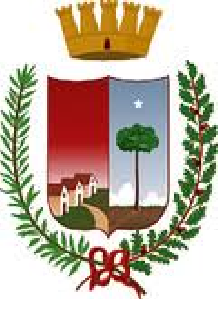 COMUNE DI TRICASE(Provincia di Lecce)REFERENDUM COSTITUZIONALE 20 e 21 SETTEMBRE 2020: OPZIONE DEGLI ELETTORI TEMPORANEAMENTE ALL'ESTERO PER L' ESERCIZIO DEL VOTO PER CORRISPONDENZA NELLA CIRCOSCRIZIONE ESTERO ( art. 4 bis, commi 1, 2, 5 e 6 della Legge n. 459/2001)IL COMMISSARIO STRAORDINARIOVisto l’art. 4-bis, commi 1, 2, 5 e 6  della legge n.459/01, modificato da ultimo dall'articolo 6, comma 2, lett. a), della legge 3 novembre 2017, n.165; Visto l’avviso del Ministero dell’Interno – Dipartimento per gli Affari Interni e Territoriali – pubblicato sul proprio sito internet in data 23 luglio 2020; RENDE NOTOche gli elettori iscritti nelle liste elettorali del Comune di Tricase che, per motivi di lavoro, studio, cure mediche, servizio civile all’estero,  si trovano, per un periodo di almeno tre mesi nel quale ricade la data di svolgimento del Referendum Costituzionale in oggetto indicato, in un Paese estero in cui non sono anagraficamente residenti ai sensi della legge 27 ottobre 1988, n. 470, (cioè NON sono iscritti nell’A.I.R.E.) possono votare per corrispondenza nella circoscrizione Estero, previa opzione valida per un'unica consultazione elettorale. Per i familiari conviventi dei temporaneamente all'estero aventi diritto al voto per corrispondenza la legge non richiede il periodo previsto di tre mesi di temporanea residenza all'estero.L'opzione, redatta su carta libera, sottoscritta dall'elettore e corredata di copia di valido documento di identità, deve pervenire al comune di Tricase, entro il trentaduesimo giorno antecedente la votazione (quindi, entro 19 agosto 2020,), per posta, per pec all’indirizzo  protocollo.comune.tricase@pec.rupar.puglia.it per posta elettronica ordinaria all’indirizzo elettorale@comune.tricase.le.it , oppure potrà essere recapitata a mano all’Ufficio Protocollo o all’Ufficio Elettorale del Comune di Tricase anche da persona diversa dall’interessato/a. Essa deve contenere, altresì, l’indirizzo postale estero cui va inviato il plico elettorale ed una dichiarazione attestante il possesso dei requisiti di cui al comma 1 del citato art. 4-bis, resa ai sensi degli articoli 46 e 47 del testo unico di cui al decreto del Presidente della Repubblica 28 dicembre 2000, n. 445. Presso l’ufficio elettorale comunale e sul sito internet del comune è reperibile il modulo per esercitare l’opzione di cui sopra. Dalla Residenza Comunale, lì 31.07.2020Il Commissario Straordinario       Dott. Guido Aprea